30 LET LETECKÉ ZÁCHRANNÉ SLUŽBY NA JIHOČESKÉM NEBI13 500 záchranných akcí 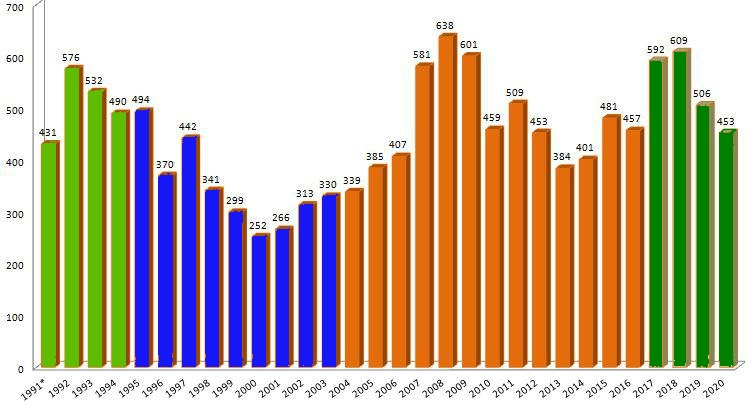 Pět provozovatelů vrtulníku: 1991-1994 Armáda ČR1995-2003 firma Helicopter s.r.o, 2004-2016 společnost ALFA-HELICOPTER, spol.s.r.o, 2017-2020 Armáda ČR 2021 doposud společnost DSA a.s.Sedm typů vrtulníků: Mi-2, Mi-8, PLZ Kania, Bell 206L, Bell 427, W-3A Sokol, EC 135 T2+Čtyři základny LZS: Vojenské letiště Planá u Českých BudějovicLetiště HosínBývalé vojenské letiště v BechyniLetiště České BudějoviceDesítky lékařů, sester a záchranářů, pilotů, techniků, palubních inženýrů a dalších osob zajišťujících provoz LZS.